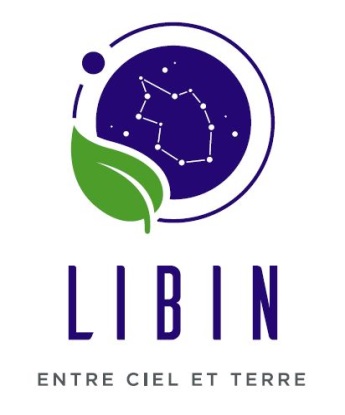 TALON INSCRIPTION TAILLE DES HAIES(à remettre à Guy MAHIN)Je soussigné ……………………………………………………………………………………..Domicilié à : …………………………………………………………………………………….Téléphone : ……………………………………………………………………………………...Souhaite avoir le passage pour la taille de haie à l’adresse suivante : …………………………………………………………………………………………………..…………………………………………………………………………………………………...Mitoyenne/non mitoyenne1Nombre de faces à tailler ……………………………………………………………………….Longueur totale de la haie à tailler ……………………………………………………………...								Signature …………………………